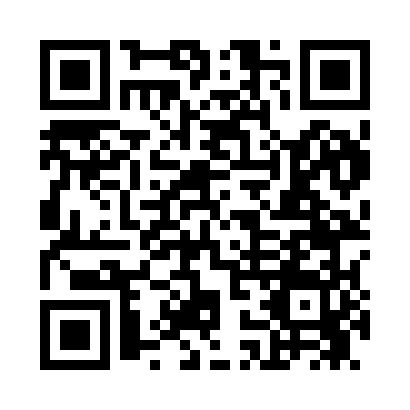 Prayer times for Strata, Alabama, USAMon 1 Jul 2024 - Wed 31 Jul 2024High Latitude Method: Angle Based RulePrayer Calculation Method: Islamic Society of North AmericaAsar Calculation Method: ShafiPrayer times provided by https://www.salahtimes.comDateDayFajrSunriseDhuhrAsrMaghribIsha1Mon4:225:4312:494:307:559:162Tue4:235:4312:494:307:559:163Wed4:235:4412:504:307:559:164Thu4:245:4412:504:307:559:155Fri4:245:4512:504:317:559:156Sat4:255:4512:504:317:559:157Sun4:265:4612:504:317:559:158Mon4:265:4612:504:317:549:149Tue4:275:4712:514:317:549:1410Wed4:285:4712:514:317:549:1311Thu4:285:4812:514:327:549:1312Fri4:295:4812:514:327:539:1213Sat4:305:4912:514:327:539:1214Sun4:315:5012:514:327:539:1115Mon4:315:5012:514:327:529:1116Tue4:325:5112:514:327:529:1017Wed4:335:5112:514:327:519:1018Thu4:345:5212:514:327:519:0919Fri4:355:5312:524:327:509:0820Sat4:355:5312:524:327:509:0721Sun4:365:5412:524:327:499:0722Mon4:375:5412:524:327:499:0623Tue4:385:5512:524:337:489:0524Wed4:395:5612:524:337:479:0425Thu4:405:5612:524:327:479:0326Fri4:405:5712:524:327:469:0327Sat4:415:5812:524:327:459:0228Sun4:425:5812:524:327:459:0129Mon4:435:5912:524:327:449:0030Tue4:446:0012:524:327:438:5931Wed4:456:0012:524:327:438:58